Maddie Devkalra434 Debbie AvenueBay Area, LA, 2444423 October 2019Paul SmithNicholas SocietySA, 43983Dear Mr. Smith,Pleasure meeting the opportunity to connect with me today to discuss my keen interest in Housing Rights Center apprentice. I was interested to hear about the organization's new attempts to secure low-income renters' property privileges in San Francisco.As a native of Los Angeles, I am well conscious of the difficult conditions many residents face, and I applaud HRC's attempts to counter the city's pervasive social inequality. Our discussion the other day piqued my curiosity in serving HRC this season.Kindly let me know if there is something else I can do for you. Thank you once more for your attention, and I eagerly await your answer.Sincerely, Maddie Devkalra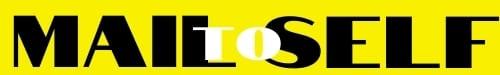 